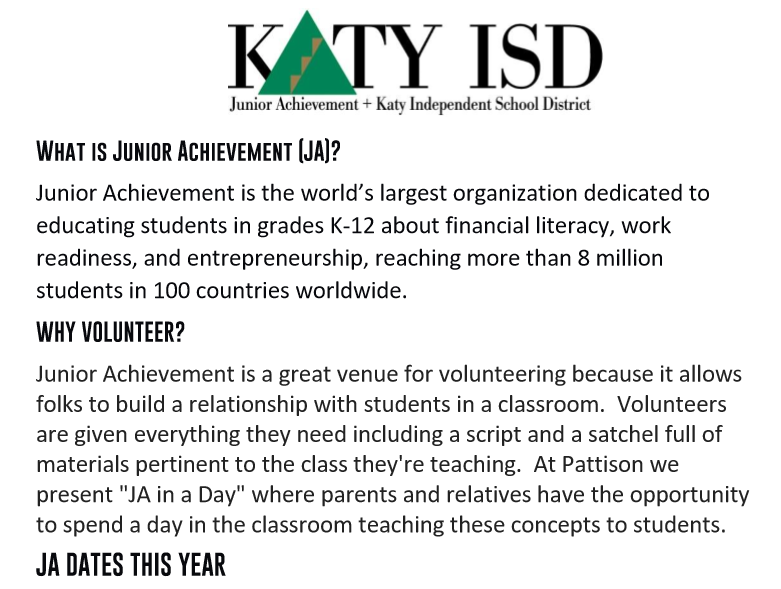 Want to be a JA Volunteer or have questions?  Please email Emily Hafner at Juniorachievement@pattisonpta.orgKindergarten: October 11, 20193rd Grade: TBD 1st Grade: November 8, 20194th Grade: February 13, 20202nd Grade: January 10, 20205th Grade:  April 13, 2020